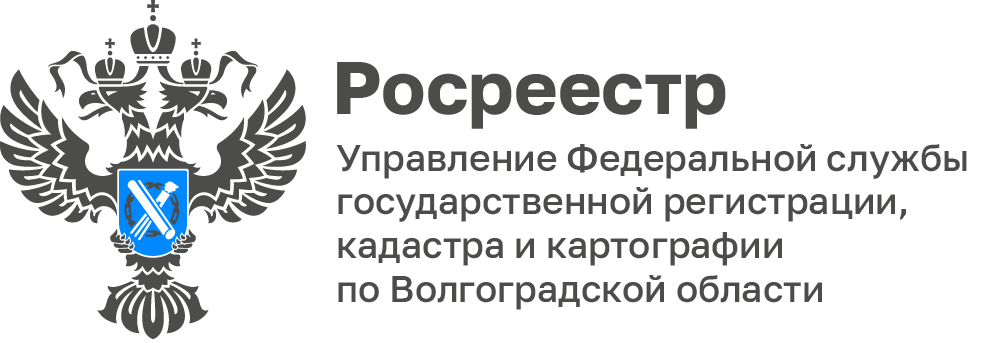 В Волгоградской области «Земля для стройки» позволила начать строительство 98 домовПроект Росреестра «Земля для стройки» позволил выявить на территории Волгоградской области земельные участки общей площадью более , которые можно использовать для жилищного строительства.На 98 участках уже началось строительство 95 индивидуальных жилых и 3 многоквартирных домов.В результате совместной работы Управления с региональными органами государственной власти на очередном заседании оперативного штаба выявлены земельные участки, общей площадью более  на территории г. Фролово и г. Котельниково, в целях предоставления многодетным семьям для жилищного строительства.«Данный проект реализуется с целью сделать процесс выбора земельных участков под строительство быстрым и комфортным. Это актуально как для граждан, при выборе земли для индивидуального жилищного строительства, так и для застройщиков», — подчеркивает Татьяна Штыряева, заместитель руководителя Управления Росреестра по Волгоградской области.С уважением,Балановский Ян Олегович,Пресс-секретарь Управления Росреестра по Волгоградской областиMob: +7(987) 378-56-60E-mail: balanovsky.y@r34.rosreestr.ru